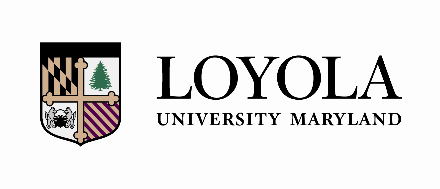 _________________________________________	__________________Student Name						ID #	*Sellinger students cannot take BA 201; these students will take an additional elective to replace this course.**BA 499 is a variable credit course.  Students must take it for 3 credits if they intend for it to apply to the minor.INNOVATION AND ENTREPRENEURSHIP MINORTECH VENTURES TRACKINNOVATION AND ENTREPRENEURSHIP MINORTECH VENTURES TRACKRequirementsSemester CompletedAlternate requirements, depending on degree being pursued:BA, BS and BSE majors: BA 201 Business Essentials: A Hands-on Approach for Nonprofit and For-Profit Organizations*Sellinger majors: An additional elective selected from #4 or #5 belowBA 210 Design Thinking & Innovative Solutions  EG 491 Technical Innovation and Entrepreneurship  Choose 1: CM 364/SA 364/PT 364 or CM 375 or CS 403/DS 303/PH 303 or CS 456 or EG 103 or EG 497 or IS 251 or MG 304 or MK 240 or PL 312 or PS 337 or PT 270 or SA 224/SA 226 or SA 360/PT 360 or WR 326Choose 1: CM 364/SA 364/PT 364 or CM 375 or CS 403/DS 303/PH 303 or CS 456 or EG 103 or EG 497 or IS 251 or MG 304 or MK 240 or PL 312 or PS 337 or PT 270 or SA 224/SA 226 or SA 360/PT 360 or WR 326Capstone: BA 401 or BA 499** or CS 496 or EG 498 